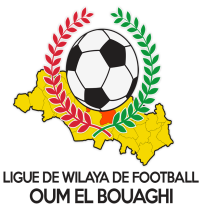                       FEDERATION ALGERIENNE DE FOOTBALL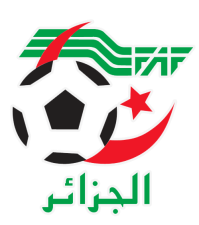                           LIGUE DE WILAYA DE FOOTBALL D’OUM EL BOUAGHIDésignation  Match Retard championnat de wilaya Jeunes  (J + C + M) Saison 2022-2023 ** GROUPE « A » ESTSAMEDI   18/03/2023NB : SOUS TOUTES RESERVES POUR UN EVENTUEL CHANGEMENT DE TERRAIN	Lieux RencontresU1909H00U17 11H00U15 13H00AIN BEIDAUSMAB – USBBOUDEKHANEROUINIBOUDEKHANE